COPYRIGHT NOTICE FORM As the corresponding author of the article we present to publish at Ankara University journal of Faculty of Educational Sciences titled , I, in behalf of the other authors, accept and guarantee that: this article is an original work of the author(s); the similarity rate of the article does not exceed 15%; the authors contribute the study and take all responsibilities; the authors are responsible for the opinions stated in the article; I got authorization from the authors to transfer all rights of the article to Ankara University journal of Faculty of Educational Sciences and to reassure about the cases stated in this form, I will be responsible for the disagreements arising from these cases; all the authors see and confirm the last form of the article; e-mails, addresses and ORCID numbers of the authors are entered correctly to Ankara University journal of Faculty of Educational Sciences electronic system; the article wasn’t published at another journal or sent to be published before; all stages of the article was conducted within ethical principles; the data (charts, figures, pictures etc.) in the article text do not infringe the rights of some other people, “the Editor of Ankara University journal of Faculty of Educational Sciences” has no responsibility for copyright infringements and in the charges filed by the third parties, I assume all responsibilities in such a copyright infringement case; we did not pay a fee for publishing the article and we will not ask for a fee in case that the article is published; and we transfer our all rights including reproduction, presentation, publication, distribution and mailing the article to the authorities of Ankara University journal of Faculty of Educational.In addition to this, except for copyrights of the authors, their patent rights, rights of using the article in their other studies lectures, presentations and books without any payment, rights of copying the article without any financial gain and rights of distributing the article by post or electronic mail are reserved. Besides, I know it is allowed to use any part of the article in another publication providing that the Journal is referred in this publication.Corresponding Author’sInformation about the Author(s) (In Order of the Article) (This form, after signed by all authors, should be sent electronically through the page of Ankara University journal of Faculty of Educational Sciences at Dergipark web site with the article during the application process.)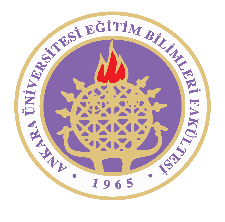 ANKARA ÜNİVERSİTESİ EĞİTİM BİLİMLERİ FAKÜLTESİ DERGİSİ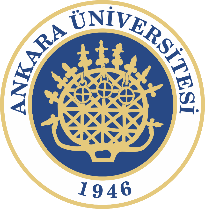 JOURNAL OF FACULTY OF EDUCATIONAL SCIENCESE-ISSN 2458-8342P-ISSN 1301-3718(The title of the article should be written here) ……………………………………………………………………………………………………………………………………………………………………………………………………………………………………………………………………………………….………………………………………Name Surname:Name Surname:SignatureSignatureSignaturePhone:Fax:  Mail:@TitleName SurnameOrganization/InstitutionSignature